ΛΥΣΗα) Επειδή το ΑΒΓΔ είναι παραλληλόγραμμο οι διαγώνιες του διχοτομούνται, άρα το Ο είναι μέσο των ΑΓ, ΒΔ. Επίσης ΟΕ  ΑΓ από υπόθεση. Άρα στο τρίγωνο ΑΕΓ το ΟΕ είναι ύψος και διάμεσος, οπότε το τρίγωνο είναι ισοσκελές.β) Είναι ΒΓ = ΑΔ = ΔΕ και ΒΓ // ΑΔ, οπότε ΒΓ // ΔΕ.Άρα στο τετράπλευρο ΒΓΕΔ δύο απέναντι πλευρές του είναι ίσες και παράλληλες, οπότε είναι παραλληλόγραμμο.γ) Ισχύουν τα εξής:ΟΔ = ΟΒ (1), διότι οι διαγώνιες του παραλληλογράμμου ΑΒΓΔ διχοτομούνται.ΑΔ = ΒΓ (2), διότι οι απέναντι πλευρές του παραλληλογράμμου ΑΒΓΔ είναι ίσες.Στο ορθογώνιο τρίγωνο ΑΟΕ η ΟΔ είναι διάμεσος που αντιστοιχεί στην υποτείνουσα, άρα:ΟΔ =  = ΑΔ (3)Από τις σχέσεις (1), (2) και (3) προκύπτει ότι ΟΒ = ΒΓ.Οπότε το τρίγωνο ΒΟΓ είναι ισοσκελές.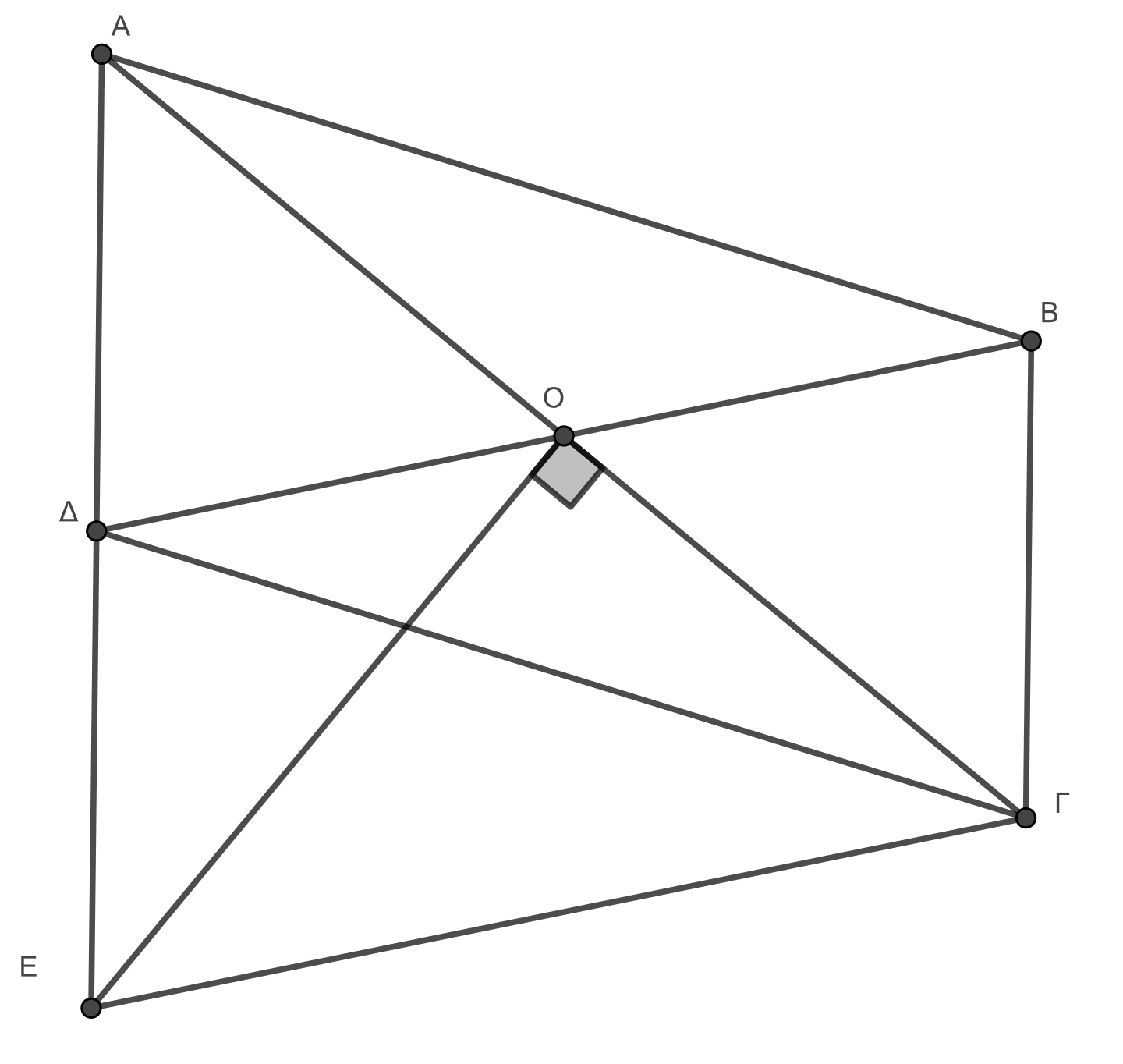 